Самуил Яковлевич Маршак -  один из самых любимый и  известный детский  поэт, драматург переводчик и сказочник. Не одно поколение выросло на его    чудесных  и    занимательных произведениях. По словам Корнея Чуковского​.Поэзия для Маршака была «страстной увлеченностью, даже одержимостью». Маршак не только писал стихи​ для детей и взрослых, но и переводил поэтов разных стран, участвовал в создании одного из первых детских театров Советского Союза и первого издательства для детей.С.Я Маршак родился 3 ноября 1887года в нашем родном городе Воронеж. И провел здесь свое раннее детство , а потом  в 1915 году еще некоторое время жил здесь .В   небогатой семья Маршака  была большая библиотека и мальчик с  очень увлекся древнегреческой и древнеримской поэзией . Еще одной страстью маленького Маршака были  иностранные языки. «Сочинять стихи​ я начал еще до того, как научился писать», — вспоминал поэт. Молодой Маршак много путешествует: он  побывал а Турции, Палестине, Греции, Сирии, Англии.  Обучался   в Лондонском университете. И везде , где  бывал  он  с увлечением изучал местный фольклорВ 1920 году краснодарские писатели, художники и композиторы, среди которых был и Маршак, организовали один из первых в стране театр для детей. Скоро он превратился в «Детский городок» с садиком, школой, библиотекой и кружками. Он руководил студией детских писателей в Институте дошкольного образования.  В это время Маршак начал писать свои первые поэтические  детские сказки «Пожар», «Почта»,   «Сказка от глупом мышонке» и переводить английские песенки. Поэт стал фактическим редактором одного из первых советских журналов для детей​ — «Воробей» (позже он стал называться «Новый Робинзон»). Журнал рассказывал о природе, технических достижениях тех лет и предлагал юным читателям ответы на множество вопросов.В послевоенные годы вышли книги его стихов — «Почта военная», «Быль-небылица»​, энциклопедия в стихах «От А до Я». В театрах для детей ставили спектакли по произведениям Маршака «Двенадцать месяцев», «Кошкин дом», «Умные вещи». Эти годы были насыщены творчеством, Маршак перевел сонеты Шекспира, стихи Д. Китса, Р. Киплинга и др. Он стал почетным гражданином Шотландии, получив это звание за лучший перевод баллад и песен Роберта Бернса.В этот период книги стихов Маршака выходили одна за другой. И сегодня у детей популярны его сказочные пьесы «Двенадцать месяцев», «Кошкин дом». За свои книги Маршак получил многие награды и премии, его произведения перевели на многие языки.Самуил Маршак ушел из жизни в 1964 году, похоронили его в Москве.Первый в мире памятник выдающемуся поэту, переводчику, драматургу, автору известных детских книг Самуилу Яковлевичу Маршаку установлен в нашем родном городе Воронеж в 2015 году. Автор памятника – воронежский скульптор Максим Дикунов.Бронзовый монумент, высотой в два с половиной метра, установлен на улице Карла Маркса, напротив старинного дома, где поэт жил с семьёй в годы Первой мировой войны. Маршак стоит одетый в теплое пальто с меховым воротником. На раскрытой ладони его правой руки сидит птичка. А рядом с ним в воздухе парит крылатая девочка. По замыслу автора памятника, это детская муза С.Я. Маршака, которая вдохновляет поэта на написание произведений для малышей.   Идея установки памятника появилась еще в 2012 году. Средства на его создание собирали всем миром. Памятник получился поистине народным. Открытие состоялось 28 октября 2015 года. Прибывший на торжественную церемонию внук Самуила Яковлевича и продолжатель его дела поэт и переводчик Александр Маршак подчеркнул, что скульптору удалось создать абсолютно узнаваемый образ поэта.  Около памятника всегда много детей  , рядом детская площадка и  небольшой скверик.В честь поэта в Воронеже ежегодно проводится театральный детский фестиваль "Маршак", который стал главным культурным событием города для детей. Фестиваль проходит с 2015 года в дни осенних школьных каникул. Его программа включает в себя самые яркие спектакли для детей и подростков, а также бесплатную образовательную программу.В этом году мы решили, что  детки нашей младшей группы  детского сада №78 г. Воронеж «Совенок»   должны познакомится   с таким знаменитым нашим земляком и его творчеством. В октябре этого годы мы организовали Уголок С. Я. Маршака   у нас в    группе. Здесь мы повесили портрет поэта, фотографию памятника в  Воронеже , выставили книги с его произведениями. .Но , самым интересным для малышей  ожидаемо оказались пластилиновые фигурки, изготовленные нами к « Сказке о глупом мышонке».  Еще мы изготовили декорации    и   смонтировали  мультфильм по этой сказке.  Как же они радовались  !  Каждый день, хоть маленький стишок мы обязательно читаем детям, а раскраски с героями его произведений  помогают лучше их запомнить. Фестиваль «Маршак»» тоже не прошел мимо нас.  Хотя,  спектаклей , подходящих по возрасту, было мало в афише, но родители с радостью посетили их. В Вороонежском ТЮЗе есть интереснейший спектакль « Кошкин  дом», который тоже смотрели наши ребятки. Накануне Нового года в саду пойдет фестиваль сказок , посвященный С.Я. Маршаку. Мы хоть и маленькие, но тоже готовим  сценку по его стихотворению «Багаж». Этот  смешной стишок очень нравится ребятам и они с удовольствие репетируют.Стихи Самуила Маршака для детей чистые и честные,   у  них особый детский стиль, читать их весело и интересно. Простота, ясность, прозрачность смыслов сочетается здесь со зримой, ощутимой, очень живой предметностью. Стихи, поднимающие настроение, вызывающие радость – и очень важные для детей: они способны настраивать слух. Хочется , чтобы строки  Маршака для многих наших малышей  стали  дверцей в мир большой, «взрослой» поэзии. Мини-Музей в нашей группе по мотивам сказки « О глупом мышонке»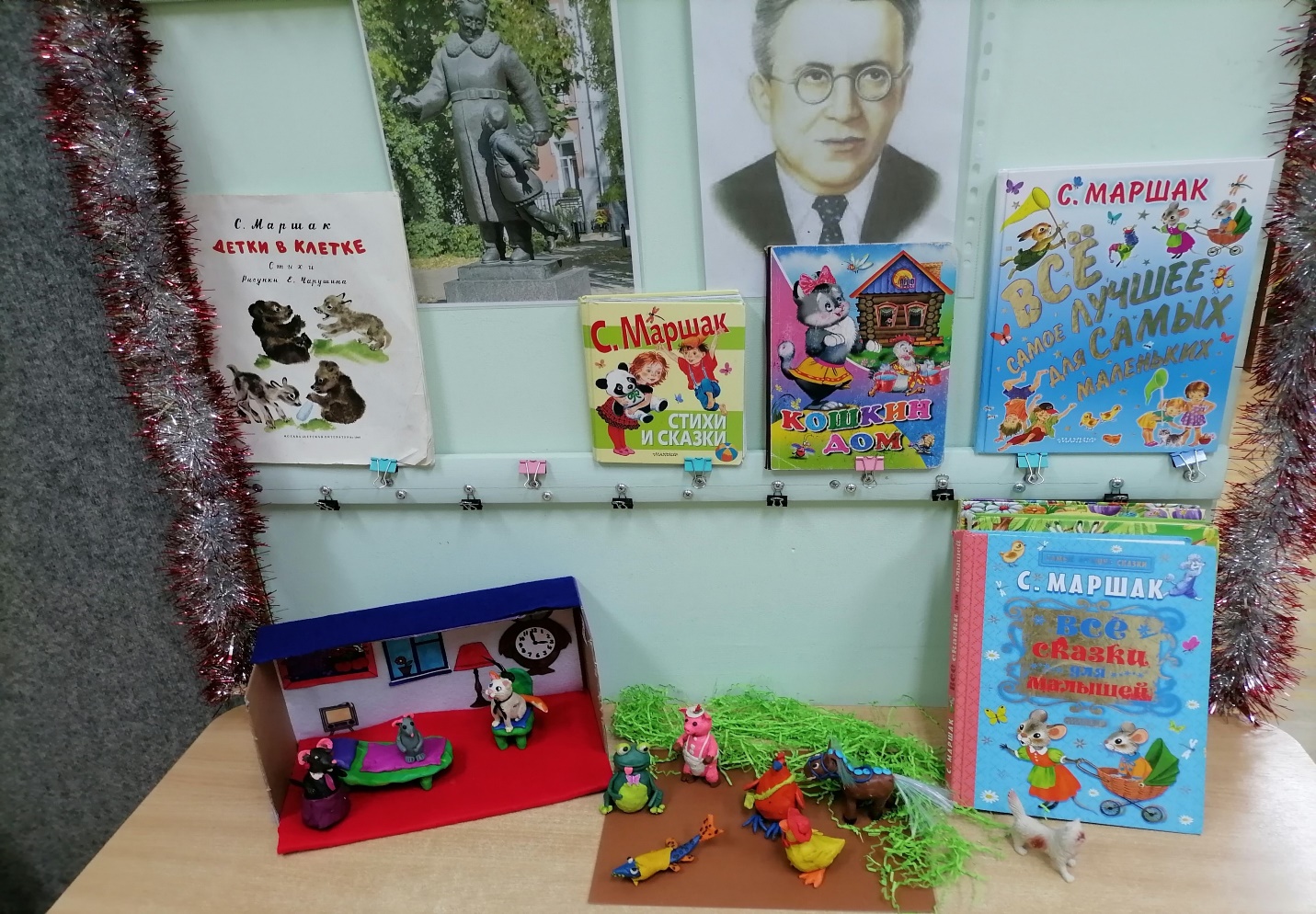 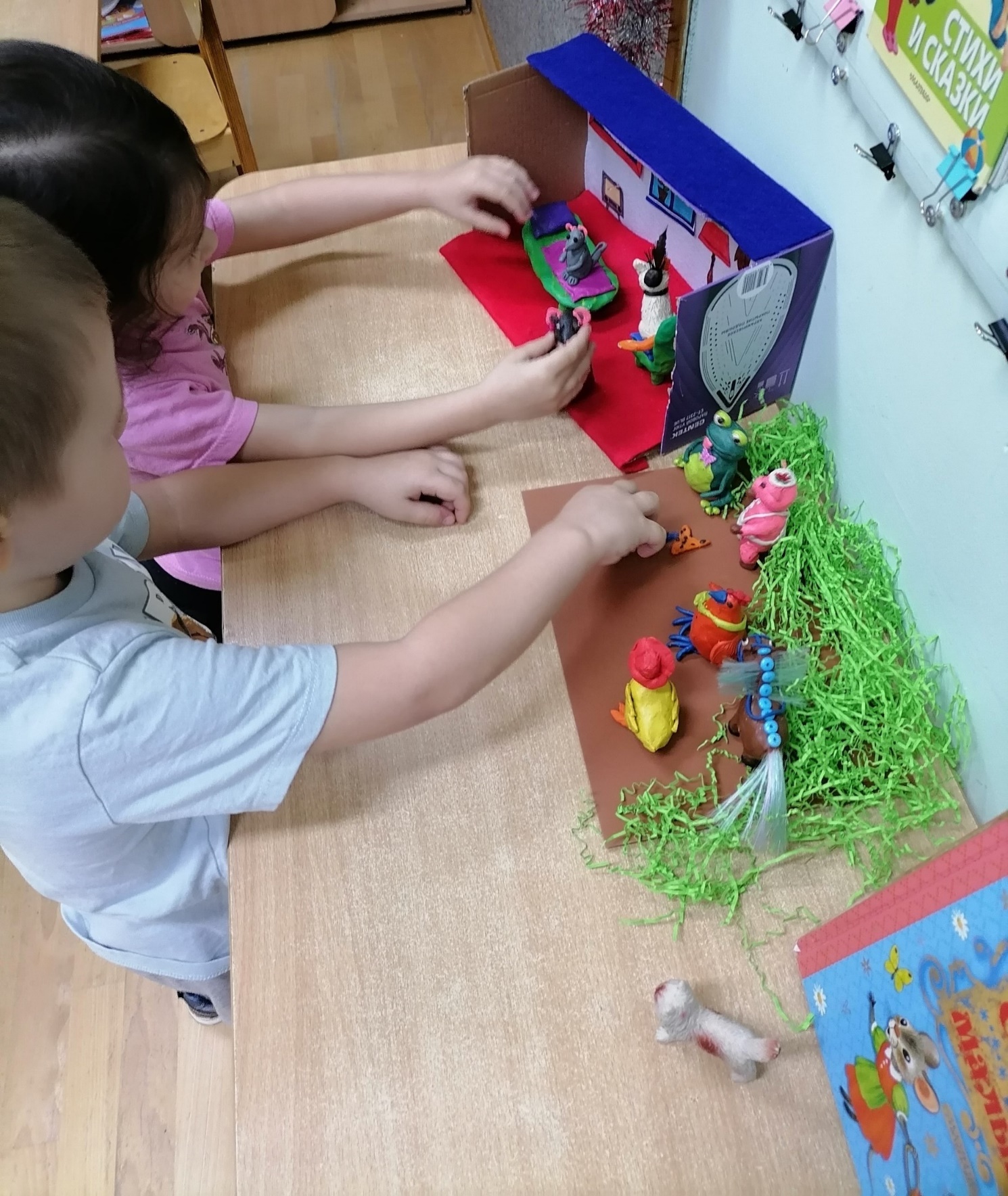 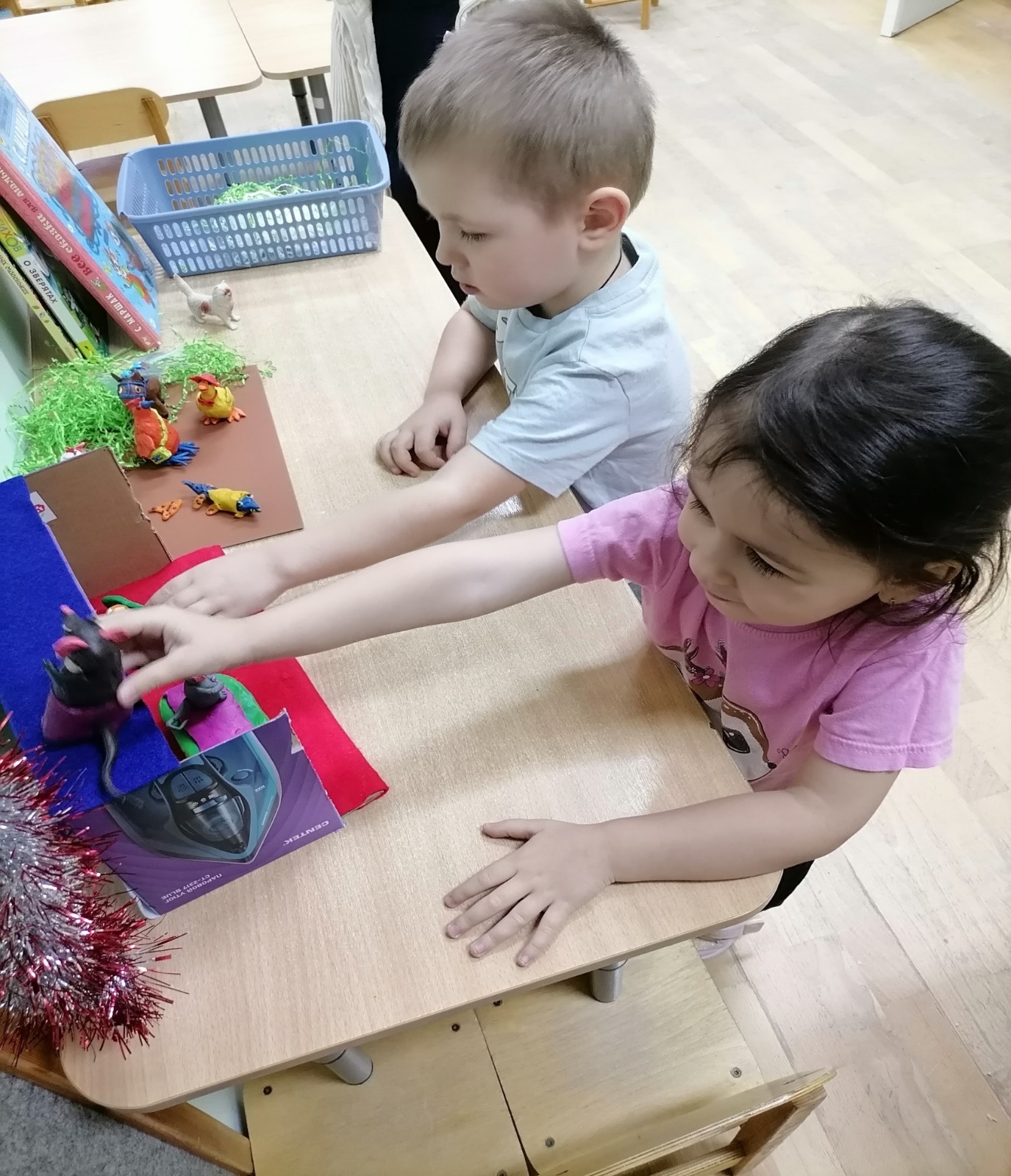 Воспитанница второй младшей группы «Умка» Чувашова Александра со своей семьёй в «ТЮЗ» на спектакле « Кошкин дом».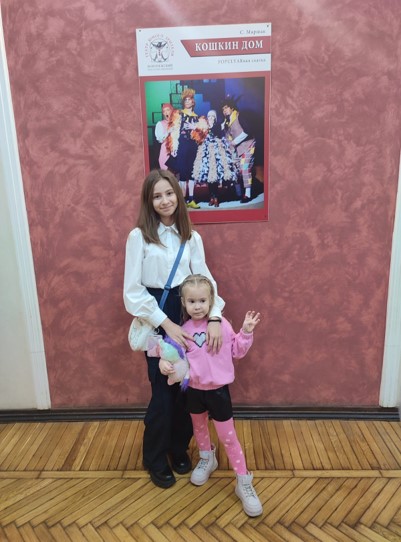 Инсценировка во второй младшей группе « Умка» стихотворения С.Я Маршака « Багаж»Шадоба Микаэла и Гранкин Матвей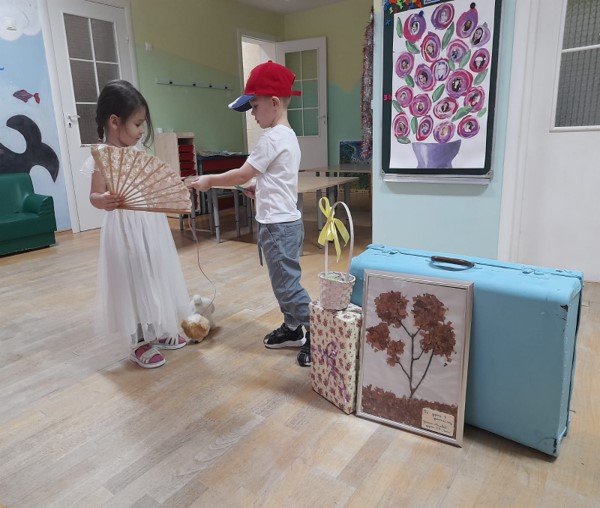 